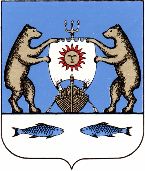 Российская   ФедерацияНовгородская область Новгородский районАдминистрация Борковского сельского поселенияП О С Т А Н О В Л Е Н И Еот 21.02.2019  № 22д. БоркиОб утверждении материалов инвентаризацииадресного хозяйства на территорииБорковского сельского поселенияВ соответствии с Федеральным законом от 06.10.2003 года № 131 – ФЗ «Об общих принципах организации местного самоуправления в Российской Федерации», Постановлением Администрации Борковского сельского поселения от 14 октября 2015 г. №88 «Об утверждении Правил присвоения, изменения и аннулирования адресов», Уставом Борковского сельского поселения, постановлением Правительства Российской Федерации от 19.11.2014 №1221 «Об утверждении правил присвоения, изменения и аннулирования адресов»ПОСТАНОВЛЯЮ:  Утвердить материалы инвентаризации адресного хозяйства на территории Борковского сельского поселения, Новгородского муниципального района, Новгородской области, Российской Федерации в соответствии с приложением.2. Опубликовать постановление в муниципальной газете «Борковский вестник» и разместить на официальном сайте в информационно-телекоммуникационной сети «Интернет» по адресу: www.borkiadm.ruГлава АдминистрацииБорковского сельского поселения                                           С.Г. ИвановаПриложение№1 к постановлению       Администрации Борковскогосельского поселения                                                                                        от  21.02.2019года  № 22Материалы инвентаризации адресного хозяйства на территории Борковского сельского поселения№ п/пАдрес№ строения№ дома№ земельного участка123Российская Федерация, Новгородская область, Новгородский муниципальный район, Борковское сельское поселение, д. Курицко, ул. Луговая-2/122/12К№ 53:11:1800105:35Российская Федерация, Новгородская область, Новгородский муниципальный район, Борковское сельское поселение, д. Курицко, ул. Луговая-453:11:1800105:53453:11:1800105:18Российская Федерация, Новгородская область, Новгородский муниципальный район, Борковское сельское поселение, д. Курицко, ул. Дачная6А-6К№ 53:11:1800105:8-